                                Liceo José Victorino Lastarria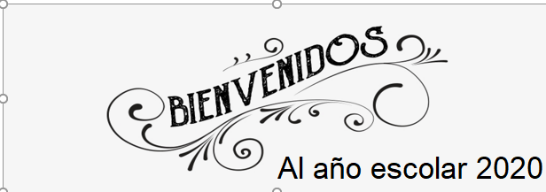                                                  Rancagua                           “Formando Técnicos para el mañana”                                   Unidad Técnico-PedagógicaGUÍA DE TRABAJO DE ORIENTACIÓN FAMILIAR PARA EL CUIDADO DEL ADULTO MAYOR. -Docente:  Paulina Navarrete A.Nivel:       Cuarto medio Atención adulto mayorFecha:     Semana del 23 al 27 de marzo de 2020OA Conocer definición y características sobre envejecimiento.OBJETIVO DE LA CLASE: Reconocer el concepto de envejecimiento.ACTIVIDAD: observe la presentación sobre envejecimiento, responda en su cuaderno copiando pregunta y respuesta, trabaje con lápiz pasta y letra clara.Lo enviado será conversado y revisado la siguiente clase.Responda:Luego de a ver visto el vídeo sobre envejecimiento, defina el concepto envejecimiento.¿A qué se debe el aumento en el envejecimiento?¿A cuánto corresponde el porcentaje de adulto mayor en Chile en el año 2016?, ¿cuánto se espera que aumente para el año 2025?¿Por qué el aumento en el envejecimiento tendrá un alto impacto no sólo en educación y salud a nivel país? Fundamente.¿Qué cambios se estiman para el año 2025? ExpliqueDefina:EnvejecimientoAdulto mayor.Población.Averigüe: si en su hogar o familia, cuentan con una persona mayor, según las características trabajadas y realice la siguiente entrevista.ENTREVISTANombre:Fecha de nacimiento: 					Edad:Dónde nació:Cómo era la cuidad dónde nació:Estado civil:Con quién vive:Padece alguna enfermedad crónica:Nivel de independencia, autonomía:Hace sus trámites solo:¿Qué situación lo hizo sentirse adulto mayor?:¿Qué se siente ser adulto mayor?¿Qué cambios biopsicosociales ha presentado el último tiempo?“Si el plan no funciona cambia el plan, pero no cambies la meta”